 Year 5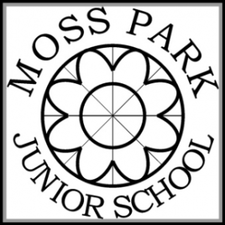 Spring TermEssential Word ListThese words have been taken from the Y5 and Y6 National Curriculum spelling appendix. They do not necessarily follow a spelling rule and can be classed as ‘tricky’ words. Children will be tested on these words throughout the term and should practise them at every opportunity as part of their ongoing homework. We will let you know which ones your child found difficult after each test so that you can focus on those words. Thank you. Year 5Spring TermEssential Word ListThese words have been taken from the Y5 and Y6 National Curriculum spelling appendix. They do not necessarily follow a spelling rule and can be classed as ‘tricky’ words. Children will be tested on these words throughout the term and should practise them at every opportunity as part of their ongoing homework. We will let you know which ones your child found difficult after each test so that you can focus on those words. Thank you.ancientbruiseconsciousdesperatedictionaryenvironmentexcellentexplanationforeigngovernmentindividualinterruptlanguageleisurelightningmarvellousmischievousmusclenecessaryparliamentphysicalrhymerhythmstomachtwelfthyacht Year 5Summer TermEssential Word List Year 5Summer TermEssential Word ListaccordingaggressiveattachedavailablebargaincompetitionconveniencedefiniteespeciallyfamiliarfortyfrequentlyhindranceThese words have been taken from the Y3 and Y4 National Curriculum spelling appendix. They do not necessarily follow a spelling rule and can be classed as ‘tricky’ words. Children will be tested on these words throughout the term and should practise them at every opportunity as part of their ongoing homework. We will let you know which ones your child found difficult after each test so that you can focus on those words. Thank you.identifyimmediateopportunityprofessionpronunciationnuisancerecogniserecommendrestaurantsuggest